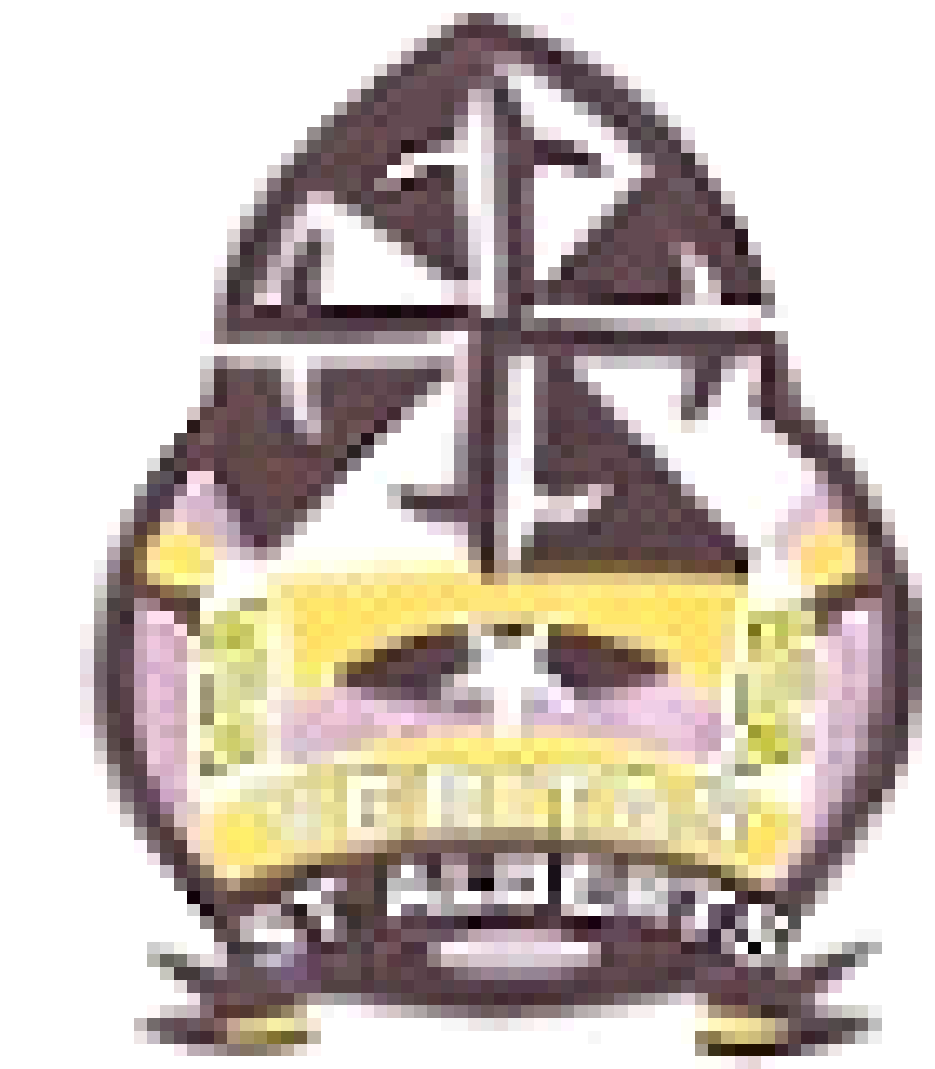 MinutesSt Albert’s Primary School - Parent Teacher Council Meeting Meeting date: Wednesday 25th OctoberTime: 1.30 -2.55 Location: St Albert’s Primary School, 36 Maxwell Drive – Glasgow – G41 5DU(Room 10)Previous Minutes  Not requiredMatters ArisingParent Council constitution review Taken home to be reviewed and confirmed at next meeting.Vice Chair vote – Mrs Ishaque and Mrs Raheel requested position. It was decided by the HT that both could stand as Vice Chair.School meals – Parents complained that there was not enough choice on the school canteen menu. Mrs Ahmed will organise a discussion regarding this in the near future.Tartan skirts – price? Design? – Mrs Ali will look into this in JanuaryParent’s night – Book sale??? – Parents requested that clubs in the community were invited to parents’ night to share information and opportunities. Mrs Mc Fadden will arrange this.Events in term 2              Halloween party - Tickets £2.50, Wednesday 30th October - music, games, prizes, organised               by PC.              Meeting to discuss arrangements on Wednesday 25th Discuss next meeting              Christmas disco              Christmas outing              Christmas Fayre date to be arranged to organise                           Choir                           Class singing                           Dads day         Head Teacher Report Update from Mrs Harker               Visions, values and aims of the school to be reviewed and rewritten – copy sent home for review               with parents.Treasurer ReportUpdate from Tayaba Stage lights to be purchased before ChristmasCommunity              NoneAOBNoneNext Meeting30th October at 1.30pmPTC AttendeesRolePresent (Y/N)Carene BlackwoodChairYSamiea IshaqueVice ChairYUzmah RaheelVice ChairYTayaba IshaqTreasurerYNasreen NadeemParentYNabila RafiqueParentUmehra AhmedParentRaheesa AkramParentYBarira QureshiParentAasha AhmedTreasurerYNabila A TabassumParentAmber SultanaParent Sehrish AhmadParent YS AliParentYGeeta SrivastanaParent YRubina SohailParentYVeena RaniParentYSamrana AliParentYEleanor DuncanParentYAnum BatoolParentYIqra AhmedParentPakeeza JavedParentYRole Present (Y/N)Clare HarkerHead Teacher YKaren McFadden Teacher / SecretaryY